Составим таблицу истинности для указанной в задании ФАЛ.Выведем ДСНФ для заданной функции по формуле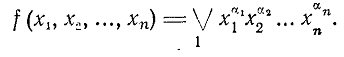 Выведем ПСНФ, заменив в ДСНФ знаки дизъюнкции на знаки суммы по модулю 2.Выведем КСНФ для заданной функции по формуле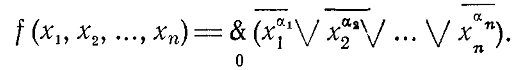 Выведем ЭСНФ, заменив в СКНФ конъюнкции эквиваленциями.Выведем ИСНФ – аналог ДСНФ по формуле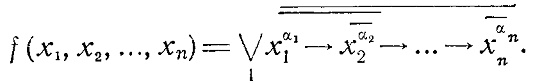 ()Выведем ИСНФ – аналог КСНФ по формуле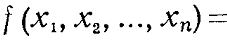 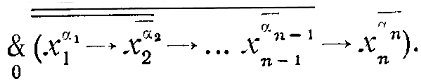 nx1x2x3x4f(x1, x2, x3, x4)000001100011200100300111401001501011601100701111810001910011101010011101111211001131101114111001511111